Press releaseKK Mohindra Fastenings India – A new partner for C-parts managementKeller & Kalmbach Group and Mohindra Fasteners Ltd. have founded a joint venture to combine “the best of both worlds”Unterschleissheim, August 5th, 2022: Keller & Kalmbach Group, headquartered in Munich, Germany, a specialist for fasteners and fixing technology and the expert when it comes to intelligent C-parts management has formed a joint venture with India based Mohindra Fasteners Ltd, having their presence in NCR Delhi, a manufacturer of cold and hot forged fasteners and precision machined components for automotive and industrial applications. The joint venture, named KK Mohindra Fastenings Private Limited, is registered in Delhi, India. Based in Pune, the company will provide local support to industrial customers in India in the future and continuously expand its activities. The main objective of KK Mohindra fastenings shall be to implement VMI, Kanban and other C-parts management tools by offering world class service to supply not just fasteners but also other C-parts to Indian & International industrial plants in India, using a variety of award winning e-logistics solutions such as RFID based Kanban systems, etc. KK Mohindra fastenings is planning to start its operations in about six months in Pune and will enlarge its horizon to other geographical locations in the next phase to cater customers on a Pan-India basis.  "With KK Mohindra Fastenings, we will combine the best of both worlds - the manufacturing expertise of Mohindra Fasteners on the Indian market and the specialization of Keller & Kalmbach in terms of intelligent and customized C-parts management for industrial companies. In addition to fasteners, KK Mohindra Fastenings will offer a wide range of C-parts and will always focus on efficiency, supply security and process optimization with intelligent C-parts management tools. With our experience in application technology, we optimize material flow and aim to build responsible partnerships with our customers in India and offer new ways of thinking in the manufacturing industry" summarizes Dr. Florian Seidl, Managing Director of Keller & Kalmbach. “The Indian industry is at crossroads where the customers today are looking to enjoy the value added services, which are being enjoyed by their counterparts in the developed markets; over and above the good quality of the product. Being a fasteners manufacturer, we needed a specialist who understands the industry requirements by providing them world class inventory service at affordable price. Based in Germany, Keller & Kalmbach fits into this role perfectly. It is an institution with strong ownership by Dr. Florian Seidl, and a professional leadership team led by Hans van der Velden. The 2 families have decided to start a company in India with an aim to provide C-parts management/Vendor managed inventory to the industrial customers in India. We are excited to present the new company, KK Mohindra Fastenings Pvt. Ltd, in India.”, says Deepak Arneja, Managing Director & CEO at Mohindra Fasteners Limited. www.kkmohindra.comCharacters: 3.081Picture material for download:Press releases | Keller & Kalmbach (keller-kalmbach.de)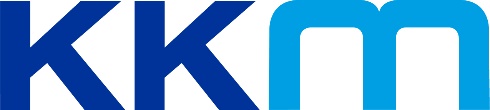 Image name: KKM_Logo.jpg
Caption: The joint venture between Keller & Kalmbach and Mohindra Fasteners Ltd is reflected in the logo of KK Mohindra Fastenings. As a result, both company logos melted together to form a new logo that also unites both worlds here.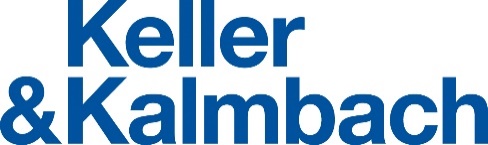 Image name: K&K Logo.jpg
Caption: Company logo of joint venture partner Keller & Kalmbach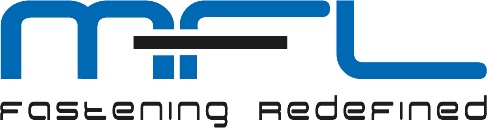 Image name: MFL Logo.jpg
Caption: Company logo of joint venture partner Mohindra Fasteners Ltd Company profile Keller & Kalmbach GmbHAt Keller & Kalmbach tradition meets innovation. Founded in Munich in 1878, the company is one of the leading specialists in fastening technology and is an expert in intelligent C-parts management. With 1.000 employees worldwide, the family-owned company ensures automated supply and optimization of material flow and supply chain for customers in the automotive and commercial vehicle industry, mechanical and plant engineering, the railroad industry and the agricultural and construction machinery industry.Company profile Mohindra Fasteners Ltd.Mohindra Fasteners Ltd. (MFL) was incorporated in the year 1996 and began its commercial production in the beginning of 1997. The company offers a wide range of cold and hot forged fasteners along with precision machined components for automotive and industrial applications. The company's infrastructure is spread across three plants with modern equipment for manufacturing high quality fastener assortments and other machined components.Press contactKeller & Kalmbach GmbHSiemensstrasse 1985716 UnterschleissheimGermanywww.keller-kalmbach.deMr. André KranzHead of Marketing and eBusinessPhone +49 (0)89 8395-159andre.kranz@keller-kalmbach.com